First Name of Application CV No 547584Whatsapp Mobile: +971504753686 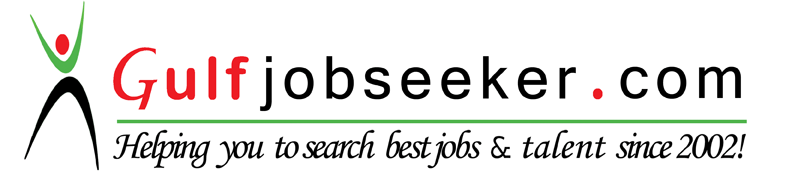 To get contact details of this candidate Purchase our CV Database Access on this link.http://www.gulfjobseeker.com/employer/services/buycvdatabase.php 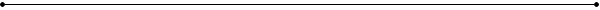 Objectives:                         To get the challenging position within an organization where I could use my skills more professionally and efficiently and seek a challenging position. Results oriented and dedicated business professional with demonstrated success in management.Strengths:Good communication skillsFlexibility and adaptability towards  the workPositive approach towards everythingHonesty and integrity towards the workCan do approach towards everythingEducation:Bachelor of science degree in Hotel management from “institute of hotel management(IHM) “BhopalDiploma from “frankfinn institute of air hostess training”HSC  FROM COMPUTER COMMMERCE (2009) from “GURU GOBIND SINGH KHALSA (JABALPUR)SSC (2007) From “GURU GOBIND SINGH KHALSA”Experience:Worked as a trainee in CIDADE DE GOA Hotel, 17 weeks (June 2010 to October 2010), trained in different fields like front office, food and beverage, housekeeping, and food production.Worked  with lemon tree hotels, Bangalore, electronic cityManaged a delivery company in Cochin for 1 yearRoles at work:Managing the customersTalking to the vendorsAttending the calls of customers and vendorsEnsuring proper service given to the peopleHandling the  complaintsMaintaining all the details of the customers and vendorsNegotiating the prices with the vendorsSales of the goods from vendorsKey skills:Time managementVerbal communicationBusiness managementProblem solverComputer literacyAdministrationReceptionCustomer serviceMulti taskingLanguage skills:English: proficient (To read, speak and write)Hindi: proficient (To read, speak and write)Malayalam: Proficient (to read and speak)Tamil: beginnerHobbies:Reading booksTravellingSurfing internet